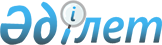 О переименовании некоторых населенных пунктов и сельских округов Акмолинской области по Егиндыкольскому и Ерейментаускому районамПостановление акимата Акмолинской области от 27 октября 2010 года № а-11/396 и решение Акмолинского областного маслихата от 27 октября 2010 года № 4С-28-6. Зарегистрировано Департаментом юстиции Акмолинской области 3 декабря 2010 года № 3375

      В соответствии со статьей 11 Закона Республики Казахстан «Об административно-территориальном устройстве Республики Казахстан» от 8 декабря 1993 года, на основании постановления акимата Егиндыкольского района от 23 сентября 2010 года № а-9/187, решения Егиндыкольского районного маслихата от 23 сентября 2010 года № 4С27-4, постановлений акимата Ерейментауского района от 5 февраля 2010 года № а-2/78, № а-2/79, решений Ерейментауского районного маслихата от 5 февраля 2010 года № 4С-23/6-10, № 4С-23/7-10 и согласно решений областной комиссии по языковой политике и ономастике при акимате Акмолинской области от 30 июня 2010 года, 30 сентября 2010 года, акимат Акмолинской области ПОСТАНОВЛЯЕТ и Акмолинский областной маслихат РЕШИЛ:



      1. Переименовать некоторые населенные пункты и сельские округа Акмолинской области:

      1) По Егиндыкольскому району:

      село 30 лет Казахстана Узынкольского сельского округа в село Тоганас.

      2) По Ерейментаускому району:

      село Павловка Павловского сельского округа в село Еркиншилик;

      Павловский сельский округ в Еркиншиликский сельский округ;

      село Новодолинка Новодолинского сельского округа в село Аксуат;

      Новодолинский сельский округ в Аксуатский сельский округ.

      Сноска. Пункт 1 с изменениями, внесенными постановлением акимата Акмолинской области от 17.02.2015 А-2/65 и решением Акмолинского областного маслихата от 17.02.2015 № 5С-34-6 (вводится в действие со дня официального опубликования).



      2. Настоящее постановление акимата Акмолинской области и решение Акмолинского областного маслихата вступает в силу со дня государственной регистрации в Департаменте юстиции Акмолинской области и вводится в действие со дня официального опубликования.      Аким Акмолинской области                   С.Дьяченко      Председатель сессии

      Акмолинского областного

      маслихата                                  Г.Марченкова      Секретарь Акмолинского

      областного маслихата                       У.Мусабаев
					© 2012. РГП на ПХВ «Институт законодательства и правовой информации Республики Казахстан» Министерства юстиции Республики Казахстан
				